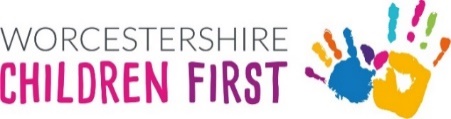 Autism/CCN TeamRequest for InvolvementPlease complete electronically in WordPlease complete for all with parental responsibilityPlease attach copies of any assessments, records or observations that will help us to assess the needs of this young person. If there is insufficient information attached, we may not be able to process the request.Attendance over the last 3 terms if a cause for concernExclusions, if appropriateAttainment and ProgressSchool ViewFocus for Autism / CCN Team Involvement(Discuss with Specialist Teacher / Practitioner if needed)Parental ViewYour priorities for your child in school:Parental consentParental consent must be obtained prior to Autism / CCN Team involvement.  It is the setting's responsibility to obtain this.  Please ensure that this has been done before returning this form as we are unable to accept referrals without parental consent.The setting to make parents aware of the following:In order for us to provide the best possible service, we may need to undertake assessments and contact other professionals working with you and your family to share relevant information.Any information we are given will be kept confidential and will only be shared with other people when necessary. If you do not want us to contact or share information with a particular agency/professional, please advise the person referring your child.The only exception to this is if there are concerns about a child’s safety when we have a duty under the Children Act (2004) to pass on our concerns to the appropriate authority.All with parental responsibility to confirm:I confirm that I will inform parents/carers of the date of the Autism / CCN Team visit.I confirm that I will forward all reports to parents/carers from the Autism / CCN Team.I confirm I have commissioned the hours necessary for the assessment.Setting referrer:Please return this completed form in Word with all supporting documentsby email to autism@worcschildrenfirst.org.uk  First Name:Surname Name:Date of Birth:Year Group:Chronological year if delayed/deferred:Gender:SEN Status:EHCP /SEN SupportFormal diagnosis of autism:Yes / No /Under assessmentDiagnosis given by:Umbrella / otherDate of diagnosis:Is the young person aware of their diagnosis?Yes / NoSetting:Phone:Email (a specific, named email address for direct contact with the team)SENCo:Class Teacher / Form Tutor:TA / Key worker / Mentor:Parents / Carers:Phone:Email:Relationship:Address:Parents / Carers:Phone:Email:Relationship:Address:Copy of diagnostic report attached:Yes / No n/aCopy of EHCP attached:Yes / Non/aFree School Meals?Yes / NoMember of a services family?Yes / NoChild Protection Register?Yes / NoGRT Community?Yes / NoTermPossibleActual%DateNo. of daysReasonPlease attach evidence of the most recent assessment of the young person’s progress and attainment.List relevant evidence provided:Other services / agenciesPlease list other relevant agencies / services and any named professionals involved:Current strategies in place: detail Quality First Teaching / Graduated Response:Young person’s strengths:Young person’s main difficulties:Your child’s strengths:Your child’s main difficulties:e.g., friendships, coping with change, sensory difficultiesSigned:Date:Print Name:Signed:Date:Print Name:Signed:Print Name:Position:Date: